Bêtes de foire 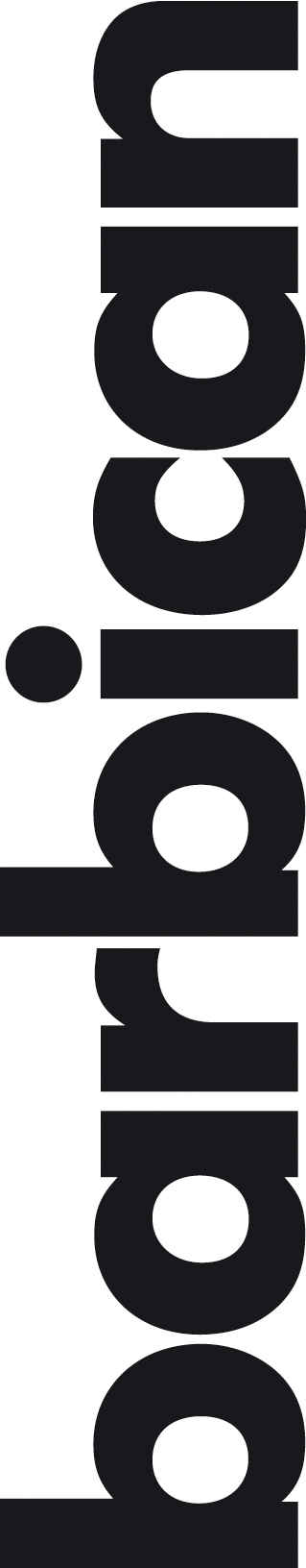 Petit Théâtre de Gestes London International Mime Festival 2018FranceCreated by Laurent Cabrol, Elsa De Witte Puppetry and Objects by Steffie Bayer, Ana Mano, Thierry GrandMusic by Mathias Imbert, Natacha Muet, Piéro Pépin, Eric Walspeck Sound by Francis Lopez Lighting by Hervé Dilé, Fabien Viviani Set Design by Fred Sintomer Tue 16–Sat 20 Jan 2018 (5 performances)The Pit7.45pm; 5pm only on Sat 20 Jan 20181 hour/no interval£18 plus booking feeAge guidance: 7+Press performance: Tue 16 Jan 2018, 7.45pmPost-show talk: Thu 18 Jan 2018 (free to same-day ticket holders)Presented by the Barbican in association with London International Mime FestivalProduced by Bêtes de foire – Petit Théâtre de Gestes/Association Z’AlegriaCo-produced by Scène nationale d’Albi and Derrière-le-Hublot – CapdenacWith the support of DRAC Midi-Pyrénées and Conseil Régional de Midi-Pyrénées#LIMF2018Lift Off (Je brasse de l’Air)L’Insolite Mécanique London International Mime Festival 2018FranceConceived and created by Magali Rousseau Sound and Lighting by Julien Joubert Directed by Camille Trouvé Movement by Marzia Gambardella Music by Stéphane DiskusTue 23–Sat 27 Jan 2018 (10 performances)The Pit45 minutes/no interval6.30pm and 8.30pm on Tue 23, Wed 24, Thu 25 and Fri 26 Jan; 3pm and 6pm on Sat 27 Jan 2018£16 plus booking feeAge guidance: 7+Press performances: Tue 23 Jan 2018, 6.30pm and 8.30pmPost-show talk: Sat 27 Jan 2018, following 3pm performance (free to same-day ticket holders)Presented by the Barbican in association with London International Mime FestivalSupported by Grand Parquet – Paris, Vélo Théâtre – Apt, Anis Gras le lieu de l’autre – Arcueil, La Mécanique des Anges, Jardin d’Alice – Paris and Cie Les Anges au Plafond #LIMF2018Mother (Moeder)Peeping TomLondon International Mime Festival 2018BelgiumDirection by Gabriela Carrizo Dramaturgy by Franck Chartier Created by Eurudike De Beul, Maria Carolina Vieira, Marie Gyselbrecht, Brandon Lagaert, Hun-Mok Jung, Yi-Chun Liu, Simon Versnel, Charlotte Clamens Sound by Raphaëlle Latini, Renaud Crols, Glenn Vervliet, Yannick Willox Lighting by Giacomo Gorini, Amber Vandenhoeck Costumes by Diane Fourdrignier, Kristof Van Hoorde Set design by Amber Vandenhoeck Wed 24–Sat 27 Jan 2018 (4 performances)Barbican Theatre7.45pm1 hour 10 minutes/no interval£16-28 plus booking feeAge guidance: 12+ (contains nudity)Press night: Wed 24 Jan 2018, 7.45pmBSL-interpreted performance: Fri 26 Jan 2018, 7.45pmPost-show talk: Fri 26 Jan 2018, BSL-interpreted (free to same-day ticket holders)Presented by the Barbican in association with London International Mime FestivalWith the support of the Government of FlandersCo-produced by Theater im Pfalzbau, Taipei Performing Arts Center, KVS – Koninklijke Vlaamse Schouwburg, Grec Festival de Barcelona/Mercat de les Flors, Hellerau – European Center for the Arts Dresden, Les Théâtres de la Ville de Luxembourg, Maison de la Culture de Bourges, La Rose des Vents, Festival Aperto/Fondazione I Teatri and La Bâtie Festival de GenèvePeeping Tom are supported by the Flemish Authorities#LIMF2018300 el x 50 el x 30 elToneelhuis/FC BergmanLondon International Mime Festival 2018BelgiumCreated by Stef Aerts, Joé Agemans, Bart Hollanders, Matteo Simoni, Thomas Verstraeten, Marie Vinck Set Design by FC Bergman Camera by Thomas Verstraeten Wed 31 Jan–Sat 3 Feb 2018 (4 performances)Barbican Theatre7.45pm1 hour 10 minutes/no interval£16-28 plus booking feeAge guidance: 16+ (contains adult themes and nudity)Press night: Wed 31 Jan 2018, 7.45pm Post-show talk: Fri 2 Feb 2018 (free to same-day ticket holders)Presented by the Barbican in association with London International Mime FestivalWith the support of the Government of Flanders#LIMF2018PlutoSidi Larbi Cherkaoui/Bunkamura Theatre CocoonJapan/BelgiumOriginal Manga Story by Naoki Urasawa, Osamu Tezuka Story Co-Authored by Takashi Nagasaki Story Supervision by Macoto Tezka With the cooperation of Tezuka Productions Direction and Choreography by Sidi Larbi Cherkaoui Set Design and Video by Taiki Ueda Lighting by Willy Cessa Music by Shogo Yoshii and Olga Wojciechowska Sound by Masahiro Inoue Costumes, hair and make-up by Isao Tsuge In association with ShogakukanThu 8–Sun 11 Feb 2018 (5 performances) Barbican Theatre7.15pm; also 1.30pm on Sat 10 Feb; 3pm only on Sun 11 Feb 2018 Approximately 3 hours/including an interval£16-35 plus booking feeAge guidance: 14+Press night: Thu 8 Feb 2018, 7.15pmPresented by the BarbicanProduced by BunkamuraSupported by the Agency for Cultural Affairs, Government of Japan and Performing Arts Japan for Europe#PlutoPicnic at Hanging RockMalthouse Theatre and Black Swan State Theatre CompanyAustraliaA new play by Tom Wright adapted from Joan Lindsay’s novelDirected by Matthew Lutton Set Design and Costumes by Zoë Atkinson Lighting by Paul Jackson Composition by Ash Gibson Greig Sound by J David Franzke Wed 21–Sat 24 Feb 2018 (5 performances)Barbican Theatre7.45pm; also 2.30pm on Sat 24 Feb 20181 hour 25 minutes/no interval£16-35 plus booking feeAge guidance: 14+Press night: Thu 22 Feb 2018, 7.45pmPost-show talk with director Matthew Lutton: Fri 23 Feb 2018 (free to same-day ticket holders)Presented by the BarbicanWith the support of the Australian High Commission in London#PicnicatHangingRockLet Me Play the Lion TooTold by an IdiotUKBSL-interpreted performance: Sat 3 Mar 2018 The Pit3pmTickets go on sale in Jan 2018Part of Sky Arts Art 50#LetMePlayTheLionTooSmile Upon Us, LordVakhtangov State Academic Theatre of Russiabased on novels by Grigory KanovichRussiaDirected by Rimas TuminasSet design by Adomas JacovskisCostumes by Aleksandra JacovskyteMusic by Faustas LatenasLighting by Maya ShavdatuashviliWed 28 Feb–Sat 3 Mar 2018 (4 performances)Barbican Theatre7pm3 hours 20 minutes/including an interval£16-100 plus booking fee (includes a limited number of premium seats at £100)Age guidance: 14+Press night: Wed 28 Feb 2018, 7pmPresented by the BarbicanProduced by Oksana Nemchuk in association with ArtsBridge#SmileUponUsDouble BillBallet BlackUKThe SuitChoreography by Cathy Marston Composed by Philip Feeney Design by Jane HeatherDramaturgy by Edward KempLighting by David PlaterA Dream Within a Midsummer Night’s DreamChoreography by Arthur Pita Design by Jean-Marc Puissant Lighting by David PlaterThu 15–Sat 17 Mar 2018 (3 performances)Barbican Theatre7.45pm1 hour 35 minutes/including an interval£16-30 plus booking feeAge guidance: 7+Press night: Fri 16 Mar 2018, 7.45pmPost-show talk: Fri 16 Mar 2018 (free to same-day ticket holders)Presented by the BarbicanThe Suit is co-commissioned by the Barbican#BalletBlackCoralineThe Royal OperaUKMusic by Mark-Anthony Turnage Libretto by Rory Mullarkey after Neil GaimanDirection by Aletta CollinsSet Design by Giles Cadle Conductor Sian Edwards Lighting by Matt Haskins Costumes by Gabrielle Dalton Thu 29 Mar–Sat 7 Apr 2018 (8 performances)Barbican Theatre7pm; also 2pm on Sat 31 Mar and Sat 7 Apr 2018No performances on Fri 30 Mar, Sun 1, Mon 2, and Fri 6 Apr 20182 hours/including an interval£10-40 plus booking feeAge guidance: 8+Press night: Thu 29 Mar 2018, 7pmPresented by the BarbicanProduced by The Royal OperaCo-produced by Opera de Lille, Victoria Opera, Melbourne, Folkoperan, Stockholm, and Theater FreiburgPericles (Périclès, Prince de Tyr)Cheek by JowlUK/FranceDirected by Declan Donnellan Design by Nick OrmerodFri 6–Sat 21 Apr 2018 (17 performances)Silk Street Theatre7.30pm; also 2.30pm on Sat 7, Sat 14 & Sat 21 Apr 2018No performances on Sundays2 hours/no interval£28 plus booking feeAge guidance: 16+Press night: Mon 9 Apr 2018, 7.30pmPre-show talk for Barbican Members: Thu 12 Apr 2018, 6pm, Fountain Room, Barbican CentreWeekend Lab with Assistant Director Marcus Roche: Sat 14 & Sun 15 Apr 2018Presented by the BarbicanProduced by Cheek by JowlCo-produced by the Barbican, Les Gémeaux/Sceaux/Scène Nationale and Théâtre du Nord, CDN-Lille-Tourcoing-Hauts de FranceWith the support of Jeune Théâtre National-France and Laura Pels International Foundation for Theater#PericlesThe EncounterComplicité UKDirected and performed by Simon McBurneyCo-Directed by Kirsty HousleySound by Gareth Fry with Pete MalkinDesign by Michael LevineLighting by Paul AndersonProjection by Will DukeAssistant Director Jemima JamesInspired by the novel Amazon Beaming by Petru PopescuSat 14 Apr–Sat 5 May 2018 (21 performances)Barbican Theatre7.30pm; 3pm only on Sun 15, Sun 22, Sun 29 Apr; also 2pm on Sat 28 Apr 2018No performances on Mondays2 hours/no interval£35-45 plus booking feeAge guidance: 12+Press night: Tue 17 Apr 2018, 7.30pmCaptioned performance: Thu 3 May 2018, 7.45pmWeekend Lab with Co-Director Kirsty Housley: Sat 21 & Sun 22 Apr 2018Presented by the BarbicanA Complicité co-production with the Barbican, Edinburgh International Festival, Onassis Cultural Centre – Athens, Schaubühne Berlin, Théâtre Vidy-Lausanne and Warwick Arts Centre #TheEncounterKenneth MacMillan: Steps Back in TimeViviana Durante CompanyUKPerformed by artists from The Royal Ballet, Ballet Black and Scottish BalletHouse of Birds performed by Lauren Cuthbertson and Edward WatsonLaiderette performed by Francesca Hayward and Edward WatsonDanses Concertantes performed by José Alves, Benjamin Ella and Akane TakadaCorps de ballet from Ballet Black and Scottish BalletWed 18–Sat 21 April 2018 (5 performances)7.45pm; 2.30pm on Sat 21 Apr 20181 hour/no interval (includes post-show talk after each performance)£18 plus booking feeAge guidance: 10+Press night: Wed 18 Apr 2018, 7.45pmPresented by the Barbican#MacMillanBarbicanCraveJulie Cunningham & CompanyUKChoreography by Julie Cunningham Direction by Joyce Henderson and Julie Cunningham Lighting by Richard Godin Thu 10–Sun 13 May 2018 (5 performances)The Pit7.45pm; also 2.30pm on Sat 12 May 20181 hour/no interval£18 plus booking feeAge guidance: 16+Press night: Fri 11 May 2018, 7.45pmPost-show talk with Julie Cunningham: Thu 10 May 2018 (free to same-day ticket holders)Presented by the BarbicanA Compass Commission by the Greenwich Dance and Trinity Laban Partnership#JulieCunninghamUnexploded Ordnances (UXO)Split BritchesUSAWritten by Lois Weaver, Peggy Shaw and Hannah MaxwellCreated in collaboration with Jo Palmer, Claire Nolan, Matt Delbridge, Edythe Woolley, Meghan Hodgson and Alex LeggePerformed by Lois Weaver and Peggy ShawTue 15–Sat 19 May 2018 (5 performances)The Pit7.45pm1 hour/no interval£18 plus booking feeAge guidance: 16+Press night: Tue 15 May 2018, 7.45pmBSL-interpreted performance: Thu 17 May 2018, 7.45pmPost-show talk (BSL-interpreted): Thu 17 May 2018 (free to same-day ticket holders)Weekend Lab with Lois Weaver: Sat 19 & Sun 20 May 2018Presented by the Barbican Development supported by In Company Collective with additional support from the Barbican, Doris Duke Foundation and Queen Mary UniversityPart of Sky Arts Art 50#UnexplodedOrdnancesElizabethThe Royal BalletUKDirection and Choreography by Will Tuckett Co-Direction and Text by Alasdair Middleton Music by Martin YatesCostumes by Fay Fullerton Lighting by Paule ConstableSound by Emma Laxton Wed 16–Sat 19 May 2018 (4 performances)Barbican Theatre7.45pm1 hour 30 minutes/no interval£10-40 plus booking feeAge guidance: 14+Press night: Wed 16 May 2018, 7.45pmPost-show talk: Thu 17 May 2018 (free to same-day ticket holders)Presented by the Barbican#ROHElizabethA Change is Gonna ComeBarbican Young PoetsUKFri 24–Sat 25 May 2018 (2 performances)The Pit7.15pm1 hour 30 minutes/no interval£12 plus booking feeAge guidance: 14+Press night: Friday 25 May 2018, 7.15pmBSL-interpreted performance: Sat 25 May 2018Presented and commissioned by the Barbican#BarbicanYoungPoetsA Night with Boy BlueBoy Blue EntertainmentUKFri 1–Sat 2 Jun 2018 (3 performances)Barbican Theatre7.45pm; also 2.30pm on Sat 2 Jun 2018 2 hours/including an interval£15-20 plus booking feeAge guidance: 6+Press night: Fri 1 Jun 2018, 7.45pmBSI Jam: Beats, Streets & Inspiration – Boy Blue After Party: Sat 2 Jun 2018, 10pm (£3 plus 60p booking fee in advance, £5 on the door), admission restricted to 18+Presented by the Barbican#ANightwithBoyBlueSmack That (a conversation)Rhiannon FaithUKChoreographed by Rhiannon FaithProduced by Maddy MorganDramaturgy by Lou CopeDesign by Amelia Jane HankinLighting by Azusa OnoTue 12–Sat 16 Jun 2018 (5 performances)The Pit7.45pm1 hour 20 minutes/no interval£18 plus booking feeAge guidance: 16+Press night: Tue 12 Jun 2018, 7.45pmBSL-interpreted performance: Thu 14 Jun 2018, 7.45pmPresented by the Barbican and developed through Barbican Guildhall Open LabCommissioned by Harlow PlayhouseSupported by Arts Council England, Essex County Council, DanceEast, Rich Mix and Arts DepotAlso supported by charity Safer Places, the leading care provider for domestic abuse victims in Essex#SmackThatAConversationLady Eats AppleBack to Back TheatreAustraliaDirected by Bruce GladwinDevised by Mark Deans, Simon Laherty, Romany Latham, Brian Lipson, Sarah Mainwaring and Scott PriceSet design by Mark CuthbertsonProjections by Rhian HinkleyLighting by Andrew Livingston (bluebottle)Composition by Chris AbrahamsSound by Marco Cher-GibardThu 14-Sat 16 Jun 2018 (5 performances)Barbican Theatre7.45pm; also 2.30pm on Fri 15 and Sat 16 Jun 20181 hour 15 minutes/no interval£25 plus booking feeAge guidance: 14+Press night: Fri 15 Jun 2018, 7.45pmPresented by the Barbican and LIFT 2018
With the support of the Australian High Commission in London#LadyEatsAppleThe Town Hall AffairBased on the film Town Bloody Hall by Chris Hegedus & D.A. PennebakerThe Wooster GroupUSADirected by Elizabeth LeComptePerformed by Enver Chakartash, Ari Fliakos, Gareth Hobbs, Greg Mehrten, Erin Mullin, Scott Shepherd, Maura Tierney, and Kate ValkLighting by Jennifer Tipton and Ryan SeeligSound by Eric Sluyter and Gareth HobbsVideo and Projections by Robert WussAdditional Video by Zbigniew BzymekCostumes by Enver ChakartashAssistant Directors: Enver Chakartash, Matthew DippleStage Manager: Erin MullinProduction Manager: Bona LeeThu 21–Sun 24 Jun 2018 (5 performances)Barbican Theatre7.45pm; also 2pm on Sat 23 Jun; 4pm only on Sun 24 Jun 20181 hour 5 minutes/no interval£35 plus booking feeAge guidance: 14+Press night: Thu 21 Jun 2018, 7.45pmPost-show talk with members of the company: Fri 22 Jun 2018 (free to same-day ticket holders)Town Bloody Hall screening: Sat 23 Jun 2018, 4pmPresented by the Barbican#TownHallAffairA 24-Decade History of Popular Music: The First ActTaylor MacUSAConceived and Co-Directed by Taylor Mac Musical Direction by Matt Ray Co-Direction by Niegel Smith Costumes by Machine Dazzle Lighting by John Torres Dramaturgy by Jocelyn ClarkeThu 28–Sat 30 Jun 2018 (3 performances)Barbican Theatre7.30pm3 hours/the audience is invited to enter and exit at liberty during the performance £16-60 plus booking feeAge guidance: 16+Press performance: Thu 28 Jun 2018, 7.30pmPresented by the Barbican and LIFT 2018Produced by Pomegranate Arts and Nature’s Darlings#TaylorMacGoldberg Variations – ternary patterns for insomniaAndersson Dance/Scottish EnsembleScotland/SwedenChoreography by Örjan AnderssonMusical Direction by Jonathan MortonMusic by JS Bach - Goldberg Variations [arr. Sitkovetsky]Set and Light Design by SUTODACostume Design by Bente RolandsdotterVideo Design by Sam SalemDyer/Painter: Anna LindqvistTailor: Bitte AlmChoreographer’s Assistant: Ina SletsjøeTechnicians: Lumination of SwedenTechnical services in co-operation with Lumination of Sweden/SUTODADancers (Andersson Dance): Jozsef Forro, Eve Ganneau, Paul Pui Wo Lee, Csongor Szabo, Danielle de VriesMusicians (Scottish Ensemble)Violin 1: Jonathan Morton, Cheryl Crockett, Daniel PioroViolin 2: Rakhvinder Singh, Joanne Green, Laura GhiroViola: Jane Atkins, Andrew BerridgeCello: Alison Lawrance, Naomi PavriDouble Bass: Diane ClarkThu 5–Sat 7 Jul 2018 (3 performances)Barbican Theatre7.45pm1 hour 15 minutes/no interval£16-35 plus booking feeAge guidance: 14+ (contains nudity)Press night: Thu 5 Jul 2018, 7.45pmPost-show talk: Thu 5 Jul 2018 (free to same-day ticket holders)Presented by the BarbicanPart of the 2017–18 Classical Music SeasonProduced by Andersson Dance, Scottish Ensemble, Nordberg MovementCoproduced with Regionteatern Blekinge Kronoberg and RiksteaternMade possible with support by City of Stockholm, Creative Scotland and Swedish Arts CouncilBarry Humphries’ Weimar CabaretAustraliaPerformed by Barry Humphries and Meow Meow with the Aurora OrchestraWed 11–Sun 29 Jul 2018 (22 performances)Barbican Theatre7.45pm; also 2.30pm on Sat 14, Wed 18, Sat 21, Wed 25 and Sat 28 Jul 2018; 3pm only on SundaysNo performances on Mondays2 hours 10 minutes/including an interval£19-75 plus booking feeAge guidance: 12+Press night: Thu 12 Jul 2018, 7.45pmCaptioned performance: Thu 26 Jul 2018, 7.45pmPresented by the BarbicanProduced by Fiery Angel#WeimarCabaretThe Second ViolinistLandmark Productions and Wide Open OperaIrelandPerformed by Sharon Carty, Máire Flavin, Aaron Monaghan, Benedict Nelson andthe Chorus of Wide Open Opera and Crash EnsembleComposed by Donnacha DennehyWritten and Directed by Enda WalshConducted by Ryan McAdamsSet Design by Jamie VartanCostume Design by Joan O’CleryLighting Design by Adam SilvermanVideo Design by Jack PhelanSound Design by David Sheppard and Helen AtkinsonThu 6–Sat 9 Sep 2018 (3 performances)Barbican Theatre7.45pm1 hour 10 minutes/no interval£16-40 plus booking feeAge guidance: 14+Press night: Thu 6 Sep 2018, 7.45pmPresented by the BarbicanWinner of the Fedora-Generali Prize for Opera 2017Funded through an Arts Council Opera Production AwardSupported by Culture Ireland#SecondViolinistBlak Whyte GrayBoy Blue EntertainmentUKCreated and directed by Kenrick ‘H2O’ Sandy and Michael ‘Mikey J’ AsanteChoreography by Kenrick ‘H2O’ SandyMusic by Michael ‘Mikey J’ AsanteLighting by Lee CurranCostumes by Ryan Dawson LaightWed 12–Sat 15 Sep 2018 (4 performances)Barbican Theatre7.45pm1 hour 30 minutes/including an interval£15-25 plus booking feeAge guidance 12+Press night: Wed 12 Sep 2018, 7.45pmPresented by the BarbicanProduced by Boy Blue EntertainmentCo-commissioned and co-produced by the BarbicanSupported using public funding by Arts Council England#BlakWhyteGrayBarbican newsroom 
All Barbican Centre press releases, news announcements and the Communications team’s contact details are listed on our website at www.barbican.org.uk/news/home About the BarbicanA world-class arts and learning organisation, the Barbican pushes the boundaries of all major art forms including dance, film, music, theatre and visual arts. Its creative learning programme further underpins everything it does. Over 1.1 million people attend events annually, hundreds of artists and performers are featured, and more than 300 staff work onsite. The architecturally renowned centre opened in 1982 and comprises the Barbican Hall, the Barbican Theatre, The Pit, Cinemas One, Two and Three, Barbican Art Gallery, a second gallery The Curve, foyers and public spaces, a library, Lakeside Terrace, a glasshouse conservatory, conference facilities and three restaurants. The City of  Corporation is the founder and principal funder of the Barbican Centre.The Barbican is home to Resident Orchestra, London Symphony Orchestra; Associate Orchestra, BBC Symphony Orchestra; Associate Ensembles the Academy of Ancient Music and Britten Sinfonia, Associate Producer Serious, and Artistic Partner Create. Our Artistic Associates include Boy Blue Entertainment, Cheek by Jowl, Deborah Warner, Drum Works and Michael Clark Company. International Associates are Royal Concertgebouw Orchestra of Amsterdam, New York Philharmonic, Los Angeles Philharmonic, Gewandhaus Orchestra Leipzig and Jazz at Lincoln Center.Find us on Facebook | Twitter | Instagram | YouTube | Spotify